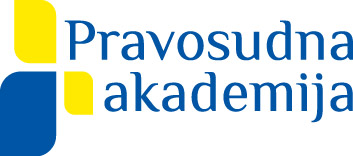 Program stručnog usavršavanja Pravosudne akademije za ravnatelje sudske upraveza 2022.Napomena: *Teme su navedene sukladno Pravilniku o programu i načinu provedbe stručnog usavršavanja predsjednika sudova i državnih odvjetnika  (Narodne novine broj 106/2019).**Pravosudna akademija zadržava pravo izmjene i dopune Programa.REDNI BROJTEMA Financijsko upravljanje Upravljanje ljudskim resursimaUloga ravnatelja sudske upraveKomunikacijske vještine:  zajedničko upravljanje i vještine rukovođenja (u suradnji s predsjednikom suda), rješavanje sukoba, vještine pregovaranja